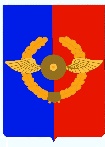 Российская ФедерацияИркутская областьУсольское районное муниципальное образованиеА Д М И Н И С Т Р А Ц И Я Городского поселенияСреднинского муниципального образованияП О С Т А Н О В Л Е Н И Е От 25.05.2020г.                                  п. Средний                                             № 32О составлении проекта бюджета городского поселения Среднинскогомуниципального образования на 2021 год и на плановый период 2022 и 2023 годыВ целях обеспечения качественного и своевременного составления проекта бюджета  Среднинского  муниципального образования на 2021 год и на плановый период 2022 и 2023 годы, в соответствии с Бюджетным кодексом Российской Федерации, руководствуясь Решением Думы городского поселения Среднинского муниципального образования от 29.01.2020г. № 85 "Об утверждении Положения "О бюджетном процессе в Среднинском муниципальном образовании», руководствуясь ст.ст. 23, 47 Устава городского поселения Среднинского  муниципального образования, П О С Т А Н О В Л Я Е Т: 1.	Утвердить прилагаемый План работы по разработке проекта бюджета городского поселения Среднинского муниципального образования на 2021 год и на плановый период 2022 и 2023 годы. (Приложение №1)2.	 Главному инспектору по планированию и формированию бюджета (Платоновой И.И.), главному специалисту по экономической политике – контрактному управляющему (Щирову Д.С.), обеспечить подготовку и представление необходимых материалов и документов в установленные Планом работы сроки.3.	Всем участникам бюджетного процесса подготовить и в пределах своей компетенции реализовать предложения по оптимизации состава расходных обязательств Среднинского муниципального образования и объема бюджетных ассигнований, необходимых для их исполнения.4.	 С целью подготовки материалов к проекту бюджета Среднинского муниципального образования  на 2021 год на плановый период 2022 и 2023 годы рекомендовать руководителям организаций вне зависимости от организационно-правовой формы, расположенных на территории Среднинского муниципального образования, предоставить по запросу в администрацию Среднинского муниципального образования фактические данные за 2019 год и прогноз на 2020 - 2022 годы основных показателей финансово-хозяйственной деятельности организаций.5. Опубликовать данное постановление в средствах массовой информации и разместить на официальном сайте городского поселения Среднинского муниципального образования в информационно-телекоммуникационной сети Интернет srednyadm.ru.6. Контроль за исполнением настоящего постановления оставляю за собой.Глава городского поселения Среднинского муниципального образования                                                   В.Д. БарчуковПриложение №1 Утверждено   постановлением                                                                                           администрации городского поселения Среднинскогомуниципального образования от 25.05.20г. № 32ПЛАН РАБОТЫсоставления проекта бюджета городского поселения Среднинского муниципального образования, представления сведений, необходимых для составления проекта бюджета городского поселения,а также работы над документами и материалами, представляемыми в Думу городского поселения Среднинского муниципального образования одновременно с проектом бюджета городского поселенияГлавный инспектор по планированиюи формированию бюджета                                                           И.И. ПлатоноваМатериалы и документыОтветственный исполнительСрок предоставления1. Предварительные итоги социально - экономического развития городского поселения Среднинского муниципального образования за истекший период текущего финансового года и ожидаемые итоги социально-экономического развития поселения  на 2021 - 2023 годы      Главный специалист по экономической политике – контрактный управляющий03.08.2020 г. 2. Перечень муниципальных программ городского поселения, утвержденных в установленном порядке и предлагаемых к финансированию в очередном финансовом году и плановом периоде. Оценка эффективности реализации действующих муниципальных программ и основных мероприятий к ним.  Ведущий специалист по благоустройству и землепользованию,Заместитель главы, главный инспектор по планированию и формированию бюджета, главный  специалист по экономической политике – контрактный управляющий01.09.2020 г. 3. Перечень проектов муниципальных программ городского поселения, предлагаемых к финансированию в очередном финансовом году и плановом периоде  Главный специалист по экономической политике – контрактный управляющий;главный инспектор по планированию и формированию бюджета01.09.2020 г.4. Прогноз социально – экономического развития городского поселения Среднинского муниципального образования на долгосрочный период с пояснительной запиской для составления проекта бюджетаГлавный специалист по экономической политике – контрактный управляющий14.08.2020 г.5. Подготовка расчетов (смет, коммерческих предложений) по проекту местного бюджета на очередной финансовый годРуководители, ответственные за разработку муниципальных программ по направлениям работы15.09.2020г. 6. Подготовка и представление на рассмотрение Главы Среднинского муниципального образования:а) предварительный прогноз бюджета муниципального образования на 2021 год;б) среднесрочный финансовый план на 2021 – 2023  годы Главный инспектор по планированию и формированию бюджета, 21.08.2020 г. 7. Подготовить материалы, предоставляемые в Думу Среднинского муниципального образования одновременно с проектом бюджета поселения на 2021 год:а) уточненный прогноз социально - экономического развития муниципального образования на 2021 - 2023 годы;б) расчет фонда оплаты труда с начислениями на нее; в) предварительные итоги социально-экономического развития за истекший период текущего финансового годаг) основные направления бюджетной и налоговой политики на 2021 -2023 годы;д) уточненный перечень муниципальных программ и основных мероприятий, принятых к финансированию за счет бюджета Среднинского муниципального образования на 2021-2023 годы;е) оценка ожидаемого исполнения бюджета на текущий финансовый год;ж) прогноз среднесрочного финансового плана на 2021 - 2023 годыз) иные документы и материалы.Главный специалист по экономической политике – контрактный управляющийГлавный инспектор по планированию и формированию бюджета 01.10.2020 г. 8. Проведение совещаний с составом комиссии по разработке бюджета муниципального образования на очередной финансовый год, корректировка.Глава администрацииГлавный инспектор по планированию и формированию бюджета01.10.2020 г.9. Прогноз основных характеристик (общий объем доходов, общий объем расходов, дефицита (профицита) бюджета городского поселения) на очередной финансовый год и плановый периодГлавный инспектор по планированию и формированию бюджета Главный специалист по экономической политике – контрактный управляющий30.10.2020 г.10. Объемы планируемых бюджетных ассигнований по действующим и принимаемым обязательствам с их обоснованием в разрезе ведомственной структуры расходов бюджета и детализацией по видам расходов, относящихся к расходам бюджетов на очередной финансовый год и плановый период, согласно методике планирования бюджетных ассигнований бюджета городского поселения.Главный инспектор по планированию и формированию бюджета02.11.2020 г.11. Реестр расходных обязательств городского поселения Среднинского муниципального образования на очередной финансовый год и плановый период.Главный инспектор по планированию и формированию бюджета12.11.2020 г.12.Расчет верхнего предела муниципального долга по состоянию на 01 января, следующего за очередным финансовым годом и каждым годом планового периода Главный инспектор по планированию и формированию бюджета12.11.2020 г.13. Предоставить проект решения Думы Среднинского муниципального образования муниципального образования "О бюджете на 2021 год и плановый период 2022 и 2023 годы" и соответствующие документы и материалы к нему в Думу городского поселения Среднинского муниципального образования.Главный инспектор по планированию и формированию бюджета 16.11.2020 г.